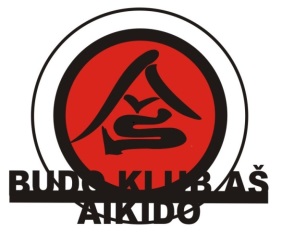 BUDO KLUB AŠ z.s.Kostelní 17/14, 352 01, AšIČO: 22664378	jednatel: Zdeněk Luňák, tel: 776085208www.aikidoas.cz, info@aikidoas.czPŘIHLÁŠKA NA PŘÍMĚSTSKÝ TÁBOR AIKIDOTermín tábora: 16. - 20. srpna 2021Přihlašuji své dítě (dceru/syna)jméno a příjmení:	..................................................................................................datum narození:	.............................. rodné číslo: …............................................zdravotní pojišťovna:	.......................…..................................................................bydliště:....................................................................... PSČ:...................................zdravotní omezení: ano – nejaké:	........................................................................................................................léky/dávkování:	......................................................................................................zákonný zástupce:	.............................................................................................kontaktní telefon:	.............................................................................................mail:	.........................................................................................................................Cena za celý tábor tj. pět dní je 1000,- Kč, Platba nejpozději první den tábora. Platba převodem na účet 219839185/0300, do poznámky pro příjemce napište jméno dítěte, nebo hotově při odevzdání přihlášky. Minimální počet dní pro rezervaci místa jsou čtyři dny tj. 800,-Kč, minimální počet dětí k realizaci tábora je 8.Cena zahrnuje cvičení aikido minimálně 1 x 60 min. (při deštivém počasí spíše dvakrát), denně, teplé obědy, pitný režim, vstupy a připravené hry a atrakce.Zaměření táboru bude aikido, bojové sporty a pohybové aktivity. V případě pěkného počasí je zajištěna možnost koupání v bazénu v Krásné 83.V případě nemoci nabízíme vychození ceny tábora v rámci tréninků ve školním roce2021/22, pokud nedojde k domluvě. Storno tábora z jiného než zdravotního důvodu není možné!Svým podpisem souhlasím se zveřejněním fotografií z tohoto tábora za účelem propagace klubu.Podpis: ………………………………………			dne: …………………………………..BUDO KLUB AŠ z.s.Kostelní 17/14, 352 01, AšIČO: 22664378	jednatel: Zdeněk Luňák, tel: 776085208www.aikidoas.cz, info@aikidoas.czSEBOU:kopii kartičky zdravotní pojišťovny (1. den),úbor na cvičení – kimonooděv odpovídající počasí pro pobyt venku, sportovní obuv, čepici, pláštěnku,plavky a ručník pro případ koupání,NÁSTUP A PŘEVZETÍ:v naší tělocvičně, kde probíhají tréninky, Kostelní 17/14, Ašnástup 7:30 – 8:00, převzetí odpoledne v 15:30 hod.KONTAKTY:Zdeněk Luňák		- trenér a vedoucí tábora:	776085208Klára Lukáčová		- vychovatelka:			776261826Info@aikidoas.cz, www.aikidoas.czPŘEDPOKLÁDANÝ ROZVRH:07:30 – 08:00	převzetí dětí – tělocvična08:15 – 09:30	trénink aikido09:30 – 11:30	dopolední program, při dobrém počasí hlavně venku11:30 – 12:30	příprava na oběd a oběd12:30 – 13:30	odpočinek po obědě, povídání o bojových uměních – teorie13:30 – 14:30 	trénink aikido popř. koupání, hry venku15:30		předání dětí rodičůmBUDO KLUB AŠ z.s.Kostelní 17/14, 352 01, AšIČO: 22664378	jednatel: Zdeněk Luňák, tel: 776085208www.aikidoas.cz, info@aikidoas.czPOTVRZENÍ O BEZINFEKČNOSTI:Dle nařízení vlády platí pravidla tzv. OTN (očkování-test-prodělání nemoci).První den tedy přineste potvrzení o očkování, nebo potvrzení o prodělání nemoci Covid-19, nebo potvrzení o PCR testu né starší než 7 dní, nebo antigenní ne starší než 72 hodin, popřípadě si sebou na první den vezměte samotest, který si zde provedete.Potvrzuji, že mé dítě	.............................................................................................nepřišlo v posledních 14 dnech do kontaktu s infekční chorobou ani s nemocnou osobou. Dítěti není nařízeno karanténní opatření. Jsem si vědom právních a finančních důsledků, které by pro mne vyplynuly z nepravdivých údajů.V Aši dne:	....................................Jméno zákonného zástupce:	………................................................................Podpis zákonného zástupce:	………................................................................